Poniedziałek – 18.05.2020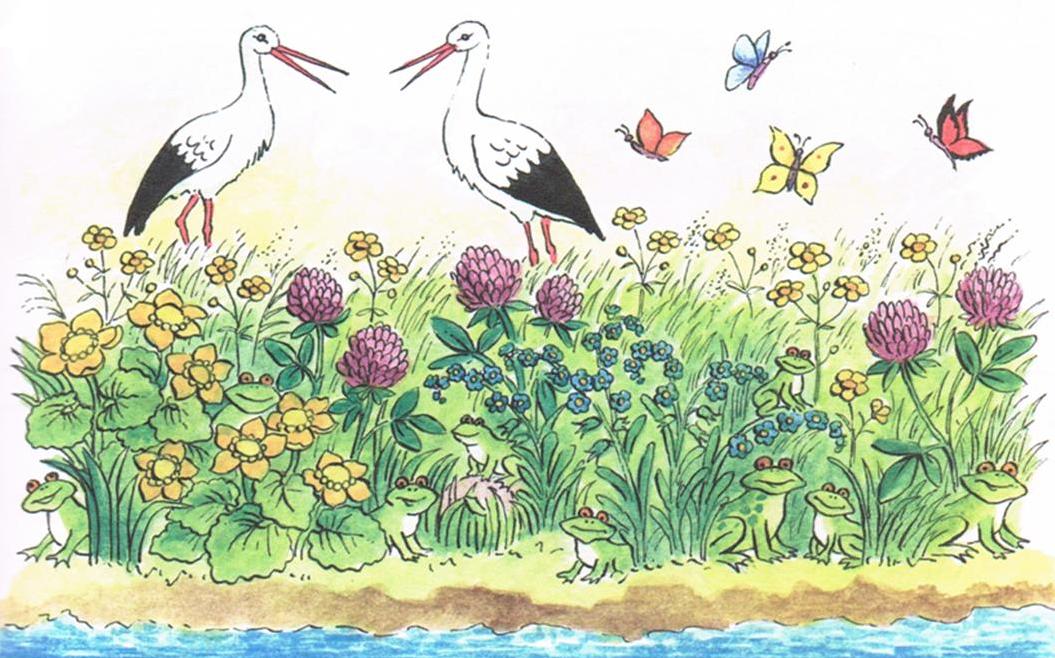 MAJOWA ŁĄKAWitam was bardzo serdecznie i zapraszam do zabawy i nauki. Popatrzcie na obrazek i spróbujcie powiedzieć, o czym będziemy rozmawiać w tym tygodniu – na pewno się domyślacie. Spróbujcie również rozwiązać zagadkę:Wiosną kolorowa, pełno kwiatów wkoło.Wiele tu owadów, wszystkim jest wesoło.Trawa się zieleni, pszczoła nektar spija.dzieci grają w piłkę, czas tu szybko mija.                                                                             (łąka)Popatrzcie uważnie na obrazek przedstawiający majową łąkę:- jakie zwierzęta mieszkają na łące?- ile żabek ukryło się w trawie?-  ile motyli lata nad kwiatami?- opowiedz, jak wyglądają bociany?- czy potrafisz nazwać kwiaty na łące?(kaczeńce, koniczyna, niezapominajki)- czy znasz inne kwiaty kwitnące na majowej łące?- jakie znasz owady i inne zwierzęta, które można spotkać na łące? Teraz czas na zabawę przy nowej piosence, której spróbujemy się nauczyć w tym tygodniu.Piosenka „My jesteśmy żabki”Posłuchajcie piosenki, a potem ćwicz razem z żabkami.https://www.youtube.com/watch?v=bSvnVcfC3-s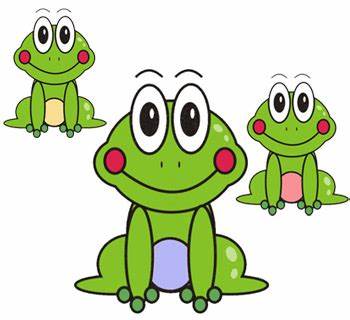 Tekst piosenki:1. My jesteśmy żabki
Mamy cztery łapki
Skaczemy po trawie
Bocian nas nie złapieRef: Hop, hop, hop
Skaczą żabki w bok
Hop, hop, hop
Skaczą żabki w przód
Hop, hop, hop
Skaczą żabki w tył
Hop, hop, hop
Skaczą ile sił2. My jesteśmy żabki
Po to mamy łapki
By popływać w stawie
I skakać po trawieRef: Hop, hop, hop
Skaczą żabki w bok
Hop, hop, hop
Skaczą żabki w przód
Hop, hop, hop
Skaczą żabki w tył
Hop, hop, hop
Skaczą ile sił / x2Proponuję naukę słów refrenu. Dziecko powtarza słowa za rodzicem, jednocześnie klaszcząc rytmicznie w dłonie.Dla chętnych 4 latków – karty pracy str. 48 i 49.https://www.youtube.com/watch?v=LKLf5EN1Ff4Zapraszam również na popołudniowy spacer na pobliską łąkę. Pobawcie się w małych badaczy przyrody. Jeśli macie lupę, to wykorzystajcie ją do obserwacji przyrody. Wytropcie na łące kwiaty – stokrotki, mniszka lekarskiego( mlecze i dmuchawce), maki, koniczynę, jaskry i chabry. Może uda się wam podpatrzeć owady i inne zwierzątka. Posłuchajcie uważnie odgłosów łąki i wąchajcie jej zapachy. Podmuchajcie na dmuchawce. Powodzenia! Miłych obserwacji!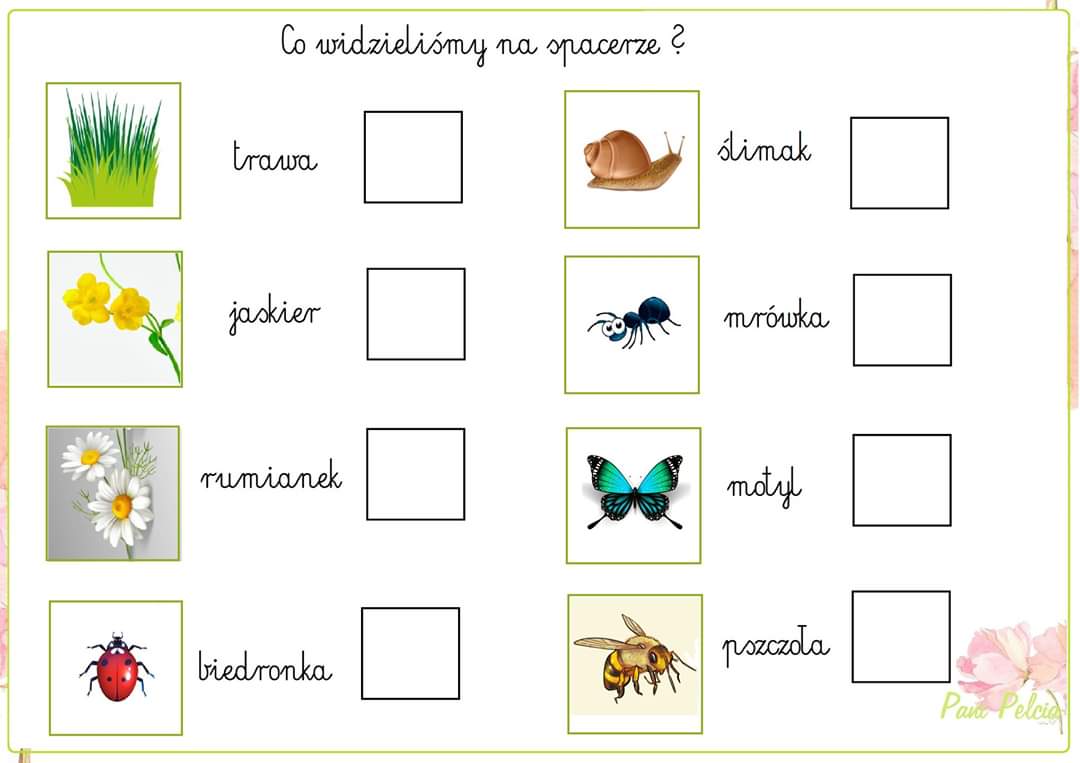 Dla chętnych - karta pracy do wydruku.